Section 8: Other Citizenship/Community Service Participation - ContinuedList activities you did outside of 4‐H that contributed to the welfare of your community.Do not include anything you were paid to do.PILOT 000-01R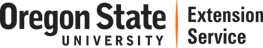 4‐H Youth DevelopmentYearWhat I Did as an Individual or with Another GroupHours ServedNumber of People Reached